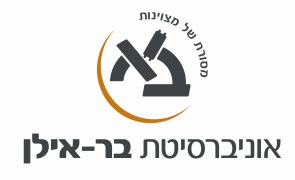 בית הספר לתקשורתתאריך עדכון: 15/7/19חופש העיתונות בעידן הרשתות The Freedom of the Press in the Digital Ageמרצה: פרופ' מוטי נייגרקורס בחירה סמסטריאלי לסטודנטים בתואר השני בתקשורת, תש"ףאתר הקורס באינטרנט:  lemida.biu.ac.ilשעת הקורס: סמסטר ב', ימי  ו', בין השעות  10:00-12:00. מיקום הקורס: ייקבע בהמשך.שעת קבלה: בתאום מראש.דוא"ל: motti.neiger@biu.ac.ilתיאור תוכן הקורס:חופש העיתונות וחופש הביטוי הם נשמת אפה של החברה הדמוקרטית, כתנאי יסוד לקיומה ולפעולתה. בעידן הדיגיטלי נראה שגדל חופש הביטוי  אך במקביל עולים אתגרים חדשים, הנובעים מהצפה במידע. בקורס נעקוב אחר התפתחות יחסי הכוח בין התקשורת לשחקנים אחרים במגרש הפוליטי-משפטי-כלכלי, ונעמוד על השאלות החדשות שצצות בהקשר זה לנוכח העידן הדיגיטלי.   מטרות הקורס, תוצרים אקדמיים, כלים ויכולות שיעמדו לרשות הסטודנטים בסוף הקורס:   להכיר את  המודלים השונים ליחסי גומלין בין התקשורת לבין מוסדות אחרים בחברה (בעיקר מול המוסד הפוליטי, הלחצים הכלכליים והמוסד המשפטי)לתאר את התפתחות ערכי חופש הביטוי וחופש העיתונות בעולם ובישראל, תוך הכרות עם התהליכים שעיצבו אותו לאורך השנים ואת החוקים והפסיקות שהגדירו אותו; לבחון את חופש הביטוי וחופש העיתונות מול ערכים חברתיים אחרים (ערכי בטחון, זכויות הפרט), והאתגרים העולים מהעידן הדיגיטלי.להצביע על אתגרי שוק התקשורת תוך בחינת סוגיות עכשוויות כמו תביעות השתקה,  אמון הציבור (“Fake News”), אתיקה בתוכניות מציאות, עיתונאים ברשתות חברתיות ועוד. לחבר את תכני השיעור לשאלות עקרוניות העולות מן האקטואליה והנוגעות בשאלות של מערבות השלטון באמצעי התקשורת, לחצים כלכליים ומדיניות תקשורת בישראל. חובות הסטודנטים ומרכיבי הציון:נוכחות ב-80% מהשיעורים היא תנאי לקבלת ציון. הצגת מקרה או מאמר באחד מהשיעורים (25% מהציון הסופי).עבודה לסיכום הקורס (75% מהציון הסופי).מהלך השיעורים: השיעורים יפתחו בדיון של רבע שעה הקושר בין חופש העיתונות וחופש הביטוי לאירועי האקטואליה בהובלת המרצה ואחד מהסטודנטים,  מצגת הקורס (יעלו לאתר הקורס לפני השיעור) יסקרו את הנושא שבכותרת השיעור ויציגו מספר שאלות מרכזיות עליהן נענה בדיון המשותף הן בהקשר היסטורי והן בהתייחס לטכנולוגיות עכשוויות. מבנה הקורסשיעור 1: מבוא – חופש העיתונות בעידן הרשתות: בין לחצים פוליטיים וכלכליים ל-Fake News ואמון הציבורמדד חופש העיתונות בישראל, בתוך מדד חופש העיתונות הבינ"ל של ארגון "Freedom House".מדד הדמוקרטיה הישראלית [באתר המכון הישראלי לדמוקרטיה]שוורץ אלטשולר, ת. (2015). סוגיות בחופש העיתונות,  בתוך: רפי מן ואזי לב-און (עורכים) דוח שנתי: התקשורת בישראל  – סדרי יום, שימושים ומגמות  (אריאל: המכון לחקר מדיה חדשים חברה ופוליטיקה, אוניברסיטת אריאל בשומרון). צבי רייך ויגאל גודלר (2016), הספקן בחדר החדשות. ירושלים: המכון הישראלי לדמוקרטיה.  McNair, B. (2018).  Fake news: Falsehood, fabrication and fantasy in journalism. New York: Routledge. Read chapter 1: #Fakenews. Allcott, H. and Gentzkow, M. (2017). Social Media and Fake News in the 2016 Election, Journal of Economic Perspectives, 31(2): 211–236.שעור 2: צמיחת מוסד התקשורת ומאבקי הצנזורה: האם יכול השלטון לטכנולוגיה?אליאב-פלדון, מ. (2000). מהפכת הדפוס. ירושלים: אוניברסיטה משודרת, משרד הבטחון. הפרקים: "צנזורה" (עמ' 99-91) ו"האדם הקורא, האדם הפוליטי" (עמ' 130-121). שיעור 3: מוסד התקשורת מול המוסד הפוליטי: מי בולם ומי מאזן? מקוויל, ד. (2014). מבוא לתקשורת המונים. רעננה: האוניברסיטה הפתוחה. הפרק: "תיאוריה נורמטיבית של תקשורת וחברה" (עמ' 215-184).	התיקון הראשון לחוקה האמריקאית [Annotated Constitution – Cornell U Law School]מגילת זכויות האדם של האו"ם [ההכרזה לכל באי עולם בדבר זכויות האדם] ---חקיקה סביב סיקור בחירות חוק הבחירות (דרכי תעמולה)בג"צ 2194/06 מפלגת שינוי – מפלגת המרכז נ. יו"ר ועדת הבחירות המרכזית. פסק הדין מאתר אוניברסיטת חיפה. דו"ח וועדת ביניש בעניין חוק הבחירות (דרכי תעמולה) (עדיין לא פורסם).  שוורץ אלטשולר ת . ולוריא, ג. (2015), רפורמה בדיני תעמולת הבחירות, ירושלים: המכון הישראלי לדמוקרטיה. שיעור 4: חופש העיתונות: מהות ערכית ותשתית משפטית (הזכות לעסוק בעיתונות, חסיון מקורות)מקוויל, ד. (2014). מבוא לתקשורת המונים. רעננה: האוניברסיטה הפתוחה. המבנה והביצועים של מוסד התקשורת: עקרונות ואחריות-דיווח (עמ' 248-219).נגבי, מ. (2011). חופש העיתונאי וחופש העיתונות בישראל. רעננה: האוניברסיטה הפתוחה. פרק ראשון: "התשתית הערכית והחוקתית" (עמ' 45-13). ברק, א. (1991) חופש הביטוי ומגבלותיו. מבחר כתבים, כרך א', 529-509.תקנות, דיוני בתי משפט ופסקי דין: תקנות ההגנה (שעת חירום), 1945.  בג"צ 73/53 חברת "קול העם" ואח' נ. שר הפנים, פ"ד ז' 871 עיקרי הפסיקה וקישור להורדת פסק הדין המלא, מאתר העין השביעית. בג"צ 243/62 אולפני הסרטה נ' לוי גרי פ"ד טז 2407.בג"צ 316/03 בכרי נ' המועצה לביקורת סרטים פ"ד נח(1) 249. ו- דנג"ץ 10480/03 בוסידן נ' בכרי (30.8.04).בג"צ 414/89 בן נ' שר המשפטים פ"ד מג(4) 327.שיעור 5: צנזורה צבאית וסודיותשוורץ אלטשולר, ת ולוריא ג. (2016).  הגנה על סודות ביטחוניים בעולם דיגיטלי. י-ם: המכון הישראלי לדמוקרטיה.אורן פרסיקו,  הצנזורה הצבאית החלה במהלך לניטור מוקדם של פרסומים בעמודי פייסבוק נבחרים: שליטה באמצעות מניעה, העין השביעית, 2016. לימור, י. ונוסק, ה. (2011). צנזורה צבאית בישראל: תמונת מצב - 2011. בתוך:  ה. זביידה וד. מקלברג (עורכים). מחקרים בפוליטיקה ישראלית, כרך ד' (עמ' 254-223). תל-אביב: האגודה הישראלית למדע המדינה. סימה וקנין גיל, הצנזורה בישראל – התאמת דגם הצנזורה והתשתית החוקית לנורמה הנוהגת בישראל. משפט וצבא 21 (א), 69 – 156, 2015 .צו שעת חירום (רשימת הנושאים הטעונים ביקורת מוקדמת של הצנזורה).בג"צ 234/84 "חדשות" ואח' נ. שר הביטחון ואח', פ"ד ל"ח (2) 477 עיקרי הפסיקה וקישור להורדת פסק הדין המלא, מאתר העין השביעית.  בג"צ 680/88 שניצר ואח' נ. הצנזור הצבאי הראשי ואח', פ"ד מ"ב (4) 617 עיקרי הפסיקה וקישור להורדת פסק הדין המלא, מאתר העין השביעית.  שיעור 6: עיתונות חוקרת: מאבקים על חופש הביטוי בעולם ובארץ (מסמכי הפנטגון, פרשת ווטרגייט, צא"פ)חוק בתי המשפט (נוסח משולב),  התשמ"ד – 1984. סעיפים 68, 70 (א'-ה') ו-71.נעה לנדאו, המדינה מול התקשורת: עליית השימוש בצווי איסור פרסום בישראל, מכון רויטרס, 2016.נגבי, מ. (2011). חופש העיתונאי וחופש העיתונות בישראל. רעננה: האוניברסיטה הפתוחה. פרק שישי: "סודיות הממשל והמינהל" (עמ' 157-139). פקודת סדר הדין הפלילי (מעצר וחיפוש) סעיפים 23,23אב"ש 298/86 368/86 בן ציון ציטרין ואח' נ. בית הדין המשמעתי של לשכת עורכי הדין במחוז תל אביב ואח', פ"ד מ"א (2) 337. עיקרי הפסיקה מאתר העין השביעיתאמיר בשה ומורן סבוראי המשטרה נגד החיסיון העיתונאי: מה האינטרס של הציבור? שיחה מקומית (2016). שירן ירוסלבסקי קרני, ותהילה שוורץ אלטשולר הסדרת החיסיון העיתונאי, המכון הישראלי לדמוקרטיה, 2015. שיעור 7: חופש המידע ושקיפות: האם מידע יכול להשאר לא נגיש? (פרשת ויקיליקס)שוורץ אלטשולר, ת. וארבל, י. (2008), מידע רוצה להיות חופשי: על הטמעת חוק חופש המידע בישראל. ירושלים: המכון הישראלי לדמוקרטיה.  חוק חופש המידע, התשנ"ח - 1998. עע"ם 6013/04 מדינת ישראל, משרד התחבורה נ. חברת החדשות הישראלית בע"מ. עיקרי הפסיקה וקישור להורדת פסק הדין המלא, מאתר העין השביעית.עע"ם 9315/03, 9738/04 המועצה להשכלה גבוהה נ. עיתון הארץ. עיקרי הפסיקה וקישור להורדת פסק הדין המלא, מאתר העין השביעית.אתרים רלוונטיים: התנועה לחופש המידע,  היחידה לחופש מידע במשרד המשפטיםשיעור 8: ערכים מתנגשים: לשון הרע והזכות לפרטיות מול חופש הביטוי וחופש המידע (ומה ההבדל העקרוני בין לייק לבין שיתוף ברשתות החברתיות)חוק איסור לשון הרע, התשכ"ה - 1965.על ההבדל בין לייק לבין שיתוף (2019): ע"א 35757-10-16 נידיילי תקשורת בע"מ נ' שאול ואח'ד"נ 9/77 חברת החשמל לישראל בע"מ נ. הוצאת עיתון הארץ בע"מ, פ"ד ל"ב (3) 337. עיקרי הפסיקה מאתר העין השביעית.דנ"א 2121/12 פלוני נ. ד"ר אילנה דיין-אורבך. עיקרי הפסיקה מאתר העין השביעית.דנ"א 7325/95 ידיעות אחרונות בע"מ נ. יוסף קראוס ואח', פ"ד נ"ב (3) 1. עיקרי הפסיקה מאתר העין השביעית. ע"א 323/98 אריאל שרון נ. עוזי בנזימן ואח'. עיקרי הפסיקה מאתר העין השביעית.ע"א 8345/08 עו"ד עופר בן נתן ואח' נ. מוחמד בכרי, פסק הדין מאתר בתי המשפט.מניעה מוקדמת של פרסום לשון הרעע"א 214/89 אריה אבנרי נ. אברהם שפירא, פ"ד מ"ג (3) 840, עיקרי הפסיקה מאתר העין השביעית. דוקודרמה ולשון הרעבג"צ 6126/94 גיורא סנש נ. רשות השידור ואח', פ"ד נ"ג (3) 817. עיקרי הפסיקה מאתר העין השביעית.	הזכות לפרטיותחוק האזנת סתר, התשל"ט – 1979, סעיפים 2-1.   חוק הגנת הפרטיות, התשמ"א – 1981, סעיפים 1, 2, 18, 30, 31. המ' (ת"א) 5360/85 ברוך אבו חצירא נ. העיתון חדשות ואח', פ"מ תשמ"ה (3) 478. עיקרי הפסיקה מאתר העין השביעית. ע"פ 11793/05 חברת החדשות הישראלית בע"מ נ. מדינת ישראל ואח'. עיקרי הפסיקה מאתר העין השביעית. ע"א 8954/11 פלוני נ. פלונית. עיקרי הפסיקה מאתר העין השביעית. שיעור 9: כל מה שאסור: הגבלת חופש הביטוי בדין הפליליפגיעה ברגשות:פגיעה ברגשי דת – חוק העונשין סעיף 173.פרסומי תועבה – חוק העונשין סעיפים 214,214א,214ב. בג"צ 4804/94 חברת סטיישן פילם בע"מ נ. המועצה לביקורת סרטים ומחזות, פ"ד נ(5) 661. עיקרי הפסיקה מוויקיפדיה. בג"צ 316/03 מוחמד בכרי ואח' נ. המועצה לביקורת סרטים ומחזות, פ"ד נ"ח(1) 249. עיקרי הפסיקה וקישור להורדת פסק הדין המלא מאתר העין השביעית.  	הסתה לגזענות, לאלימות ולטרור:חוק העונשין סעיפים 144א-144דחוק המאבק בטרור סעיף 9. חוק איסור אלימות בספורט סעיפים 15,17חוק איסור הכחשת השואה	הסתה לגזענות:בג"צ 399/85 כהנא ואח' נ. הוועד המנהל של רשות השידור ואח', פ"ד מ"א (3) 255. עיקרי הפסיקה מאתר העין השביעית.ע"פ 2831/95 אלבה נ. מדינת ישראל, פ"ד נ (5) 221. עיקרי הפסיקה מוויקיפדיה. דנ"פ 8613/96 ג'בארין נ. מדינת ישראל, פ"ד נ"ד (5) 193. פסק הדין מאתר בתי המשפט.  הסתה לאלימות: דנ"פ 1789/98 מדינת ישראל נ. בנימין כהנא, פ"ד נ"ד (5) 145 עיקרי הפסיקה וקישור להורדת פסק הדין המלא מאתר העין השביעית. בג"צ 951/06 עזרא שטיין נ. רב ניצב משה קראדי עיקרי הפסיקה וקישור להורדת פסק הדין מאתר פסקדין. ת"פ (י-ם) 44725-12-14 מדינת ישראל נ. שלבי (עציר). החלטת השופט קורנהאוזר מאתר מרכז מינרבה. 	העלבת עובד ציבור:חוק העונשין סעיף 288.רע"פ 7383/08 יוסף אונגרפלד נ. מדינת ישראל. פסק הדין מאתר בתי המשפט. רע"פ 2533/10 מדינת ישראל נ. מיכאל בן חורין . פסק הדין מאתר בתי המשפט.	פגיעה בסדרי המשטר והחברה:חוק העונשין פרק ח' פגיעות בסדרי המשטר והחברה: סימן א' המרדה  (סעיפים 133 – 139).	סיקור עניינים הנוגעים לקטיניםחוק בתי המשפט סעיפים 68-70 חוק הנוער (טיפול והשגחה), תש"ך – 1960, סעיפים 24, 24א', 24ב'חוק הנוער (שפיטה, ענישה ודרכי טיפול), תשל"א – 1971, סעיף 9 חוק לתיקון דיני הראיות (הגנת ילדים), תשט"ו – 1955, סעיף 6	סיקור אוכלוסיות פגיעותחוק הסעד (טיפול במוגבלים שכלית התפתחותית) סעיף 17.חוק הטיפול בחולי נפש סעיף 42. 	סיקור עבירות של אלימות מינית חוק העונשין סעיף 352, חוק בתי המשפט סעיפים 70-68] 	סיקור משפטיםסיקור הליכי משפט [חוק בתי המשפט סעיפים 70-68]איסור זילות בתי משפט [חוק העונשין, סעיף 255],סוביודיציה [חוק בתי המשפט סעיף 71]; שיעור 10: תקנוני אתיקה מול לשון החוק: תקנון מועצת העיתונות, תאגיד השידור הציבורי וגלי צה"לקוד האתיקה של "כאן" תאגיד השידור הישראליתקנון האתיקה המקצועית של מועצת העיתונות בישראלמסמך נקדי  – תקנון האתיקה של רשות השידורנקדימון רוגל, דברי המבוא ל'תדריך נקדי' – תדריך החדשות והאקטואליה לרשות השידור, 1995 ניגוד עניינים וטובות הנאה חוק העונשין, סעיף 248  - מרמה והפרת אמונים.כללי האתיקה לעובדי מדינה.כללי ניגודי עניינים בתקשי"ר. הנחיות היועץ המשפטי לממשלה (עדכון התשע"ו) מתן חסות על-ידי עובדי ציבור .דנ"פ 1397/03 מדינת ישראל נ. שמעון שבס מאתר בתי המשפט. שיעור 11:  לחצים מסחריים ותביעות השתקה (Strategic Lawsuit Against Public Participation)מקוויל, ד. (2014). מבוא לתקשורת המונים. רעננה: האוניברסיטה הפתוחה. הפרק: ארגון התקשורת: לחצים ותביעות (עמ' 354-319).שדמי – שפיצר, ליאור (2016). נדחתה בקשת התנועה לאיכות השלטון להצטרף לתביעת השתקה כידיד ביהמ"ש. חוק זכויות יוצרים התשס"ח-2007.תקנון האתיקה של מועצת העיתונות 1996, סעיפים 15, 16, 19, 23, 24. דב"ע נג/3 – 223 פלסטין פוסט נ' יחיאל פד"ע כז 436. בג"צ 6218/93 כהן נ' לשכת עורכי הדין פ"ד מט(2) 529. ע"א (מח – ים) 3060/02 שטרן נ' פלסטין פוסט (ניתן ביום 18.11.03).  שיעור 12: התקשורת המסחרית בישראל: אתיקה מול חוק בבידור ובריאליטי, פרסומות ופרסום סמויחוק תאגיד השידור הישראלי סעיפים 75-68. מדריך האתיקה בפרסומות של הרשות השנייהתוכן שיווקי: שיתופי פעולה מסחריים בשידורי טלוויזיה (ועדת כשר לרשות השנייה)עידו באום, שוקה: חופש הביטוי או חופש הביזוי? דה מרקר, 2016.בג"צ 4644/00 יפאורה תבורי בע"מ נ. הרשות השנייה לטלוויזיה ולרדיו ואח', פ"ד נ"ד (4) 178, עיקרי הפסיקה מאתר העין השביעית. בג"צ 10203/03 "המפקד הלאומי" בע"מ נ. היועץ המשפטי לממשלה, פ"ד ס"ב (4) 715, עיקרי הפסיקה מאתר העין השביעית.אתיקה בריאליטי רכס, א. ואחרים (2012). דו"ח הועדה לקביעת עקרונות אתיים לקיום תוכניות מציאות. ההסתדרות הרפואית בישראל, הלשכה לאתיקה. לביא-דינור, ע. וקרניאל, י. (2012). פרטיות תמורת תהילה: אובדן הפרטיות בתוכניות הטלוויזיה בישראל בשנים 2010-2005 (132-107). בתוך שוורץ אלטשולר, ת. (עורכת). פרטיות בעידן של שינוי (עמ' 132-107). ירושלים: המכון הישראלי לדמוקרטיה. סיכום - חופש העיתונות בעידן הרשתות לשון הרע והרשת:רע"א 4447/07 רמי מור נ. ברק איטיסי [1995] החברה לשירותי בזק בינלאומיים בע"מ. עיקרי הפסיקה מאתר העין השביעית.רע"א 1700/10 אבי רועי דוביצקי נ. ליאב שפירא פסק הדין מאתר בתי המשפט. הסיכום מתוך הספר:Ananny, M. (2018). Networked Press Freedom: Creating Infrastructures for a Public Right to Hear. Cambridge, MA: MIT Press.